Министерство образования и науки Челябинской областигосударственное бюджетное профессиональное образовательное учреждение «Южно-Уральский многопрофильный колледж»КОНФЕРЕНЦИЯ ПО ИТОГАМ ПРОИЗВОДСТВЕННОЙ ПРАКТИКИ «Фамилия – Прокатчик;Имя – Стан;Национальность – Металлург;ИНН – ЮУМК»студентов специальности 22.02.05 «Обработка металлов давлением».Автор: Сулейманова Н.Р., преподаватель спецдисциплин                                      2015гОДОБРЕНО:ЦМК «ЧМК и ОМД»Председатель _________________ /       Г. В. Карзунова    (подпись)                            (И.О. Фамилия)Протокол № _____ от _____ _______________20____ Составитель: __________/Н.Р.Сулейманова/ - преподаватель  общепрофессиональных дисциплин и профессиональных модулей ГБПОУ  ЮУМК                             СодержаниеТема и цели урока	План проведения урока	Вводное слово преподавателей	Тестирование студентов  гр. ОД-101	Выступление студентов по итогам производственной практики 	 Тестирование студентов 4-ОМД и ОД-101	Подведение итогов 	 Примеры аттестационных листов	 Библиографический список	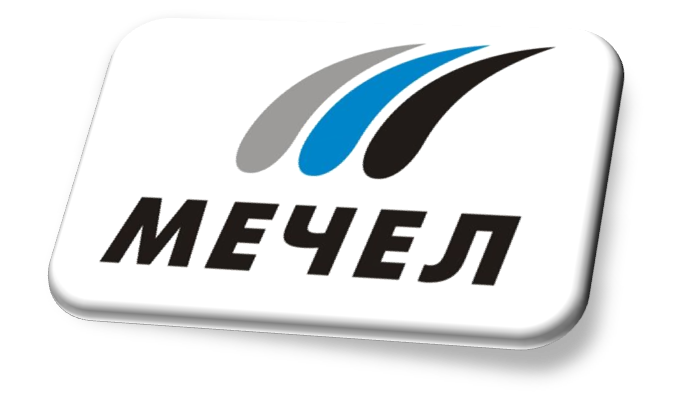 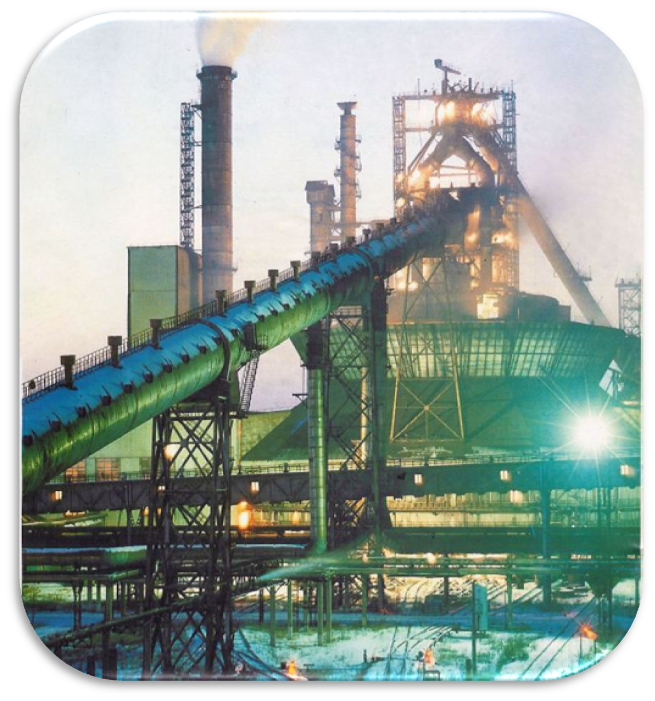 Урок-Конференция по итогам производственной практикиДля групп четвертого и первого курса специальности ОМД.Цели:- развитие у студентов рациональных приемов и способов мышления; познавательной активности; навыков структурирования, анализа и применения информации; -привитие интереса к учебным дисциплинам и избранной специальности; - активизация процесса обучения за счет создания условий эффективной познавательной деятельности студентов первокурсников на основе опыта студентов 4 курса; -активизация творческого освоения содержания учебного, производственного материала и способов действий; - проанализировать работу студентов 4 курса на производственной практике;- дать объективную информацию об освоении общих и профессиональных компетенций. - показать студентам первого курса, чем они должны и будут заниматься на четвертом курсе во время прохождения производственной практики.Задачи:1.Оценить уровень полученных профессиональных и общих компетенций во время производственной практики студентов четвертого курса. 2. Показать студентам первого курса цель практики и знания, которые они должны будут получить.3.Оценить совместную работу руководителей практики от колледжа,  предприятия и студентов.4. Раскрыть наиболее сложные моменты практики.Тип урока: обобщения и систематизации знанийВид урока: конференцияУчастники конференции:Студенты группы 4-ОМД – 22 чел. и ОД-101- 23 чел. специальности «Обработка металлов давлением».- руководители практики от колледжа Карзунова Г.В. и Сулейманова Н.Р.- заведующий производственной практики Захаров В.Д.   - заведующая отделением   Булгакова И.С.Обеспечение учебного занятия:Аппаратное обеспечение:	Персональный компьютер, мультимедийное оборудование.Программное обеспечение:	ОС Windows, ППП Microsoft office 2007, Windows Media Player.Учебно-методическое 				Презентации к учебному занятию;обеспечение: 					   раздаточный материал (аттестационные листы с ОК и ПК); методические указания по организации и проведению самостоятельной работы студентов, тестовые задания по теме занятия.В учебном занятии применяются следующие методы контроля и проверки умений и знаний студентов:наблюдение за активностью студентов по ходу занятия;проверка правильности создания презентаций;проверка правильности формулирования ответов на вопросы и выводов, правильности выполнения практических задач и тестовых заданий;План проведения конференцииИсполняется гимн металлургов ГМПР   все студенты встаютВступительное слово классного руководителя (руководитель практики от колледжа)Преподаватель Сулейманова Н.Р., руководитель практики от колледжа :         Сегодня мы подводим итог прохождения производственной практики студентов, которая проходила в три этапа по профессиональным модулям:  ПМ 02 Оборудование цеха обработки металлов давлением, наладка и контроль за      его работой с «1» сентября. по «8» сентября 2015 г в объеме 36 часов   ПМ 03  Подготовка и ведение технологического процесса обработки металлов давлением с «8» сентября 2015 г. по «1» ноября 2015 г. в объеме 288 часовПМ 04  Контроль за соблюдением  технологии производства   и качеством выпускаемой продукции с «3» ноября2015 г. по «9» ноября 2015 в объеме 36 часов                                  2   Целью конференции является подведение итогов производственной практики и выявление достоинств и недостатков прохождения на всех этапах. Задачи:1. Оценить уровень развития профессиональных и общих компетенций будущих специалистов во время практики.2. Оценить совместную работу руководителей практики от колледжа и предприятия и студентов.3. Раскрыть наиболее сложные моменты практики.4. Показать пример отчетности и правил прохождения практики для студентов первого курса прокатчиков.3   Производственная  практика – практическая часть учебного процесса подготовки квалифицированных рабочих и специалистов, проходящая на различных предприятия в условиях реального производства (связанная с обработкой металлов давлением). Производственная практика является заключительной частью учебной практики проходящей на этих же предприятиях. Во время производственной  практики происходит закрепление и конкретизация результатов теоретического учебно-практического обучения. Приобретение студентами умения и навыков практической работы по присваиваемой  квалификации и избранной специальности и профессии.А также собрать необходимый материал для курсовых работ по дисциплинам; «Технологические процессы обработки металлов давлением» и «Основы экономики организации»   На производственной практике студенты выполняли определенные виды работ, которые дают возможность приобрести общие и профессиональные компетенции.Практику в нашей группе прошло 22 студента:На ПАО «Челябинский металлургический комбинат» 20человек в прокатных цехахИ только 5 человек из 20 на рабочих местахПономарев Иван стан 240, Титов Саша стан 1700, Федоровских Андрей, Шахмухаметов Артур, Богачев Владимир УОМ стана 780 В «Урал монтаж сервис» 2 человека на рабочих местах Куликовских  Женя и Якунин НикитаСтуденты работающие на рабочих местах выполняли те виды работ, которые описаны в рабочих программах и аттестационных листах например:- могли осуществлять выбор оборудования, оснастку для ведения технологического процесса- могли осуществлять проверку исправности и оформления технической документации на технологическое оборудование- осуществляли знакомство и сравнительный анализ видов ОМД применяемых на металлургическом предприятии города- могли делать  анализ особенностей производства прокатной продукции на различных прокатных станах- изучали технологических инструкций, применяемых  в цехах ОМД, по  контролю качества, охране труда и промышленной безопасности;- принимали участие в работах по производственной эксплуатации оборудования;- изучали работу оператора поста управления;-  осуществляли сбор материалов для выполнения индивидуального задания-  осуществляли контроль за соблюдением  технологии производства   и качеством выпускаемой продукции; и т.д.Остальные студенты  не устроенные на рабочие места собирали необходимый материал, для отчета по  заданию на практику.Все студены по итогам прохождения практики сдали отчетную документацию:Аттестационные листы, дневники, отчеты. Руководители практики от производства работу наших студентов оценили только на «хорошо» и «отлично».Слово предоставляется заведующему по  производственной практике Захарову В.Д.:«За период обучения в колледже все студенты проходят 4 вида практики на производстве  длительностью 7 месяцев: - первая  практика на третьем курсе по получению первичных навыков; - вторая практика технологическая, в конце третьего курса;- третья практика  в начале четвертого курса по профилю специальности;- четвертая в конце четвертого курса преддипломная.Студенты во время прохождения практики не только осваивают общие и  профессиональные компетенции, но и набирают опыт работы по своей специальности  в дальнейшем. Вы все знаете, как трудно с устроиться работать на комбинат. Так как каждый работник держится за свое рабочее место. Но наш техникум дает вам возможность не только пройти практику на рабочих местах, но и в дальнейшем трудоустроиться было бы желание.В этом году все металлурги были трудоустроены, при одном условии, что заявление на работу было подано до 1 октября. Я думаю, что и вам будет предоставлена такая возможность.»  Слово предоставляется заведующему заведующей металлургического отделения Булгаковой И.С.: « Во-первых хочу поздравить всех студентов группы 4-ОМД с успешным завершением практики. Я думаю, что вы все увидели производство это большой плюс. Вас можно назвать счастливыми людьми, получаете на бюджетной основе техническое образование, что обеспечит вас на всю жизнь. С этого года студенты колледжа имеющие красный диплом, поступают в институт без сдачи экзаменов.  Вы должны гордиться комбинатом на котором вам выпадает честь работать.»             Слово предоставляется руководителю практики от колледжа преподавателю  общепрофессиональных дисциплин Карзуновой Г.В.: ( к студентам первого курса)«Студенты первого курса, вы стали участниками конференции по итогам производственной практики студентов четвертого курса. Вы услышали доклады, в которых были отражены общие и профессиональные компетенции после овладения которыми, вы готовы к получению разряда специалиста и соответственно к диплому. Вам показан пример  того, какими  знаниями  и умениями должны обладать студенты после  прохождения практики. Чтобы быть подготовленными к выполнению поставленных, профессиональных задач необходим фундамент знаниям. А эти знания вы пока получаете по предметам общеобразовательного цикла.»Выступление Кутузовой Т.А. преподавателя математики было связано с призывом о необходимости изучения точных дисциплин, что должно пригодиться  не только для расчетов курсовых и дипломных проектов, а в дальнейшем в исследовательской деятельности при работе на предприятиях страны.  4   Проведение тестирования студентов 4 и 1 курсовТесты для четвертого курса на проверку знаний полученных из производственной практике:                                                                                                 Фамилия , группа студента_____________Выделить правильный ответ1   Сколько прокатных цехов на «ЧМК»1.  три       2. четыре     3. Пять            4. шесть2   Какие станы находятся в прокатном цехе № 11.  стан 2300/1700              2. стан 240              3.стан 250-1            4. стан 12503  Какие операции технологического процесса описаны в правильной последовательности1.  резка, охлаждение, прокатка2. нагрев, правка, зачистка3. нагрев, прокатка, порезка4. зачистка, нагрев, прокатка4   Сколько рабочих клетей может находиться на обжимном стане1.  одна       2. две    3. три        4. больше  четырех5  Стан 780 является1. одноклетьевым   2. непрерывным          3. Последовательным        4. линейным6   Сортаментом стана 1250 являются1. арматура                  2. Проволока                  3. Слиток               4. заготовка7  Сортаментом стана 240 являются1. арматура        2. Проволока                 3. Катанка                 4. заготовка8  Операции отделки  проката это 1. нагрев, порезка, зачистка2. термообработка,  правка, смотка3. охлаждение, прокатка, осмотр4. осмотр, зачистка, травление9   Зачем необходим  контроль исходной заготовки1. для определения марки стали  2.  для выявления дефектов    3. для определения  размеров10  Сколько рабочих клетей может находиться на мелкосортном стане1.  одна       2. две    3. три        4. больше  четырех  Тесты для студентов  первого курса на проверку знаний о металлургии                                                                            Фамилия , группа студента_________________________Выделить правильный ответ1  профессия на которую вы пришли учиться1. сталевар2. электрик3. прокатчик4. гидравлик2  Что такое сталь 1. соединение железа с углеродом2.  соединение железа и  кислорода3. сплав железа с углеродом и примесями4. сплав различных примесей3  Что происходит с металлом при деформации1. металл плавится2. металл изгибается3. металл изменяет размеры4. металл ломается  4  Какие печи не относятся к металлургическим 1.  плавильные2. нагревательные3. обжиговые4. Микроволновая4  Что подвергается обработке давлением 1.  чугун        2.  сталь      3. камень         4.  дерево5  Какие виды обработки  металла  не являются    ОМД ПрокаткаКовка Литье Штамповка 5 Выступление студентов с презентациямиСтудены выступают по плану: - Краткая характеристика прокатного стана; - Основное оборудование стана;- Виды работ, которые студенты выполняли на практике;- Свои мнения и пожелания по организации и проведения практики.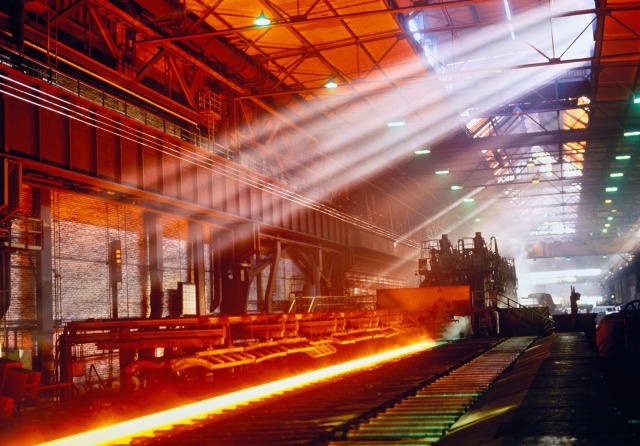 Пономарев Иван – работал на стане 240 прокатного цеха №1Зайков Александр – собирал информацию по стану 1250 прокатного цеха№ 3Жарко Андрей – собирал информацию по стану 780 прокатного цеха № 1Прыкина Анна – собирала  информацию по стану 300-2 прокатного цеха № 1Федоровских Андрей– работал на стане 780 на участке отделки металла  прокатного цеха №1и  собирал информацию по стану 250 прокатного цеха № 2Хасанов Рустам - собирал информацию по стану 2300 прокатного цеха № 4Титов Александр – работал на стане 1700 прокатного цеха № 4Подведение итогов Руководители  практики от колледжа Сулейманова Н.Р. и Карзунова Г.В.В результате прохождения производственной практики по анализу аттестационных листов, характеристик, которые были даны руководителями практики от предприятия можно сделать выводы:Практику прошли с трудоустройством и без трудоустройства все студенты группы.Все практиканты выполняли работы и собирали необходимый материал   по специальности и в соответствии с аттестационными листами и заданием. Студентами в результате прохождения практики были освоены все профессиональные компетенции по модулям ПМ02, ПМ03 и ПМ04Студентами были освоены общие компетенции такие как:ОК 1. Понимать сущность и социальную значимость своей будущей профессии, проявлять к ней устойчивый интерес.ОК 2. Организовывать собственную деятельность, выбирать типовые методы и способы выполнения профессиональных задач, оценивать их эффективность и качество.ОК 3. Принимать решения в стандартных и нестандартных ситуациях и нести за них ответственность.ОК 4. Осуществлять поиск и использование информации, необходимой для эффективного выполнения профессиональных задач, профессионального и личностного развития.ОК 5. Использовать информационно-коммуникационные технологии в профессиональной деятельностиОК 6. Работать в коллективе и команде, эффективно общаться с коллегами, руководством, потребителямиБиблиографический списокВиноградов, А.И. и др. Совершенствование технологии производства качественного сортового проката из непрерывно-литой заготовки / А.И. Виноградов, В.А. Монид. – Череповец: ЧГУ, 2008. – 137 с.Бахтинов, В.Б. Технология прокатного производства. Учебник для техникумов / В.Б. Бахтинов. – М.: Металлургия, 1983. – 488 с.Технологические инструкции прокатных цехов №1, №2, №3 http:|| www/mtchtl.ru/Сайт ОАО «Челябинский металлургический комбинат»                Рецензия на методическую разработку открытого мероприятия«Конференция по итогам производственной практики»студентов специальности 22.02.05 «Обработка металлов давлением»разработанная преподавателем Сулеймановой Н.Р.Методическая разработка открытого мероприятия «Конференция по итогам производственной практики» разработанная преподавателем Сулеймановой Н.Р. направлена на подведение итогов прохождения производственной практики студентами 4 курса по специальности 22.02.05 «Обработка металлов давлением». Основной целью производственной практики является приобретение практического опыта управления технологическими процессами цехов обработка металлов давлением и контроля качества получаемой продукции.На конференцию приглашены студенты 1 курса по данной специальности, для которых подготовлены тесты: «Что ты знаешь о своей профессии».Общий анализ прохождения практики студентами группы 4-ОМД подготовлен руководителем практики от колледжа Сулеймановой Н.Р.Студенты выступают с сообщениями о технологических процессов обжимных, сортовых и листовых прокатных цехов, подчеркивают общие и профессиональные компетенции приобретенные во время прохождения практики, дают советы и рекомендации первокурсникам о необходимости знаний по математике, физике, химии без которых решать производственные проблемы сложно. В конце конференции проводится заключительное тестирование на знание спец. дисциплин и умение решать производственные ситуации.Данная методическая разработка по проведению открытого мероприятия – конференции по подведению итогов практики может быть рекомендована и для других специальностей 4 курса.                                           Заведующая   отделением____________/И.С.Булгакова№п/пЭтапы урокаЗадачи этапаМетоды и формыДействия преподавателяДействиястудентовРегл 1Организационный моментОрганизовать внимание студентов и преподавателей, создать настроение у студентов 1 и 4 курсаСловесный ПриветствиеПроверка отсутствующихПроверка состояния оборудованияПриветствие преподавателей и гостей5 мин2Постановка цели и задачи урокаОзнакомить присутствующих с целями и задачами конференцииЗвучит гимн ГМПРСловесныйВступление преподавателяСлушают 3мин3Общий анализ прохождения практикиПодвести итоги прохождения производственной практики, выявить достоинства и недостатки организации и прохождения практикиСловесный и наглядныйВыступление преподавателей: руководителя практики от колледжа, кл.рук.гр.ОД-101Карзунова Г.В. Выступление Зав.ПП ЗахароваВ.Д.Зав.мет.отд Булгакова И.С.Слушают20мин4Тестирование студентовПолучить информацию о знаниях полученных на практике в гр.4-ОМД и в гр.ОД-101 что они знают о ЧМКПрактический, индивидуальная формаПреподаватель выдает задания ,  по окончании теста проводится анализ ответовОтвечают на вопросы теста15мин5Выступления студентов,проходивших практикуЗайковА.,1250Жарко А.,780Прыкина А..,300-2Пономарев И.240ХасановР.2300Федоровских А.Куликовских  Е.Получение информации о прокатных цехах, где проходили практику: оборудовании, технологии, особенности и свое мнение о практике. Словесный и наглядный (презинтация)Слушают, задают вопросыСлушают, задают вопросы40мин6Подведение итоговПодвести итоги прохождения практикиСловесныйПодвести итогиСлушают7минПриложение ААТТЕСТАЦИОННЫЙ ЛИСТ ПО ПРОИЗВОДСТВЕННОЙ  ПРАКТИКЕФИО ____________________________________________________________________________обучающийся (аяся) на 4 курсе по специальности СПО 150412 Обработка металлов давлениемуспешно прошел(ла) производственную практику по профессиональному модулю ПМ 02Оборудование цеха обработки металлов давлением, наладка и контроль за его работойв объеме 36 часов с «1» сентября 2014 г. по «8» сентября 2015 г.в организации    ЧМК ___________________________________наименование организации, юридический адресВиды и качество выполнения работХарактеристика учебной и профессиональной деятельности обучающегося во время   производственной практики ________________________________________________________________________________________________________________________________________________________________________________________________________________________________________________________________________________________________________________________________________________________________________________________________________________________________________________________________________________________________________________________________________________________________________________Итоговая оценка_______________________(отлично, хорошо, удовлетворительно)Дата ___.___.20___ 		            Подпись руководителя практики____________________________Сулейманова Н.Р.Подпись ответственного лица организации (базы практики)____________________________/ФИО, должностьПриложение Б      АТТЕСТАЦИОННЫЙ ЛИСТ ПО ПРОИЗВОДСТВЕННОЙ ПРАКТИКЕФИО___________________________________________________________________________обучающийся (аяся) на 4 курсе по специальности СПО 150412 Обработка металлов давлениемуспешно прошел(ла) производственную практику по профессиональному модулю ПМ 03 Подготовка и ведение технологического процесса обработки металлов давлениемв объеме 288 часов с «8» сентября 2015 г. по «1» ноября 2015 г.в организации ЧМК______________________________________________________________наименование организации, юридический адресВиды и качество выполнения работХарактеристика учебной и профессиональной деятельности обучающегося во время  производственной практики ________________________________________________________________________________________________________________________________________________________________________________________________________________________________________________________________________________________________________________________________________________________________________________________________________________________________________________________________________________________________________________________________________________________________________________Итоговая оценка_______________________(отлично, хорошо, удовлетворительно)Дата ___.___.20___ 		            Подпись руководителя практики____________________________/Г.В. Карзунова/____________________________/Н.Р.Сулейманова/Подпись ответственного лица организации (базы практики)            М.П.                                                 ____________________________/ФИО,                       должностьПриложение ВАТТЕСТАЦИОННЫЙ ЛИСТ ПО ПРОИЗВОДСТВЕННОЙ ПРАКТИКЕФИО___________________________________________________________________________обучающийся (аяся) на __4_ курсе по специальности СПО 150412 Обработки металлов давлениемуспешно прошел(ла)  производственную практику по профессиональному модулю______04__Контроль за соблюдением_технологии производства_и качеством выпускаемой продукции_____________________________________________наименование профессионального модуляв объеме __36__ часов с «3» ноября2015 г. по «9» ноября 2015 г. организации_______ЧМК_________________________________________________________наименование организации, юридический адресВиды и качество выполнения работХарактеристика учебной и профессиональной деятельности обучающегося во время учебной / производственной практики ______________________________________________________________________________________________________________________________________________________________________________________________________________________________________________________________________________________________________________________________________________________________________________________________________________Итоговая оценка_______________________(отлично, хорошо, удовлетворительно)Дата ___.___.20___ 		            Подпись руководителя практики____________________________/Г.В. Карзунова/, должностьПодпись ответственного лица организации (базы практики)           М.П.                                                ____________________________/ФИО, должность